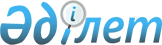 2006 жылғы 20 желтоқсандағы N 33-30 "2007 жылға арналған облыстық бюджет туралы" мәслихаттың шешіміне өзгерістер мен толықтырулар енгізу туралы
					
			Күшін жойған
			
			
		
					Батыс Қазақстан облыстық мәслихатының 2007 жылғы 14 ақпандағы N 35-1 шешімі. Батыс Қазақстан облысының Әділет департаментінде 2007 жылғы 16 ақпанда N 2983 тіркелді. Күші жойылды - Батыс Қазақстан облыстық мәслихаттың 2008 жылғы 11 желтоқсандағы N 10-10 шешімімен.      Ескерту. Күші жойылды - Батыс Қазақстан облыстық мәслихаттың 2008.12.11 N 10-10 Шешімімен.

      Қазақстан Республикасының Бюджет кодексіне және Қазақстан Республикасының "Қазақстан Республикасындағы жергілікті мемлекеттік басқару туралы" Заңына сәйкес облыстық мәслихат ШЕШІМ ЕТТІ:

      1. "2007 жылға арналған облыстық бюджет туралы" Батыс Қазақстан облыстық мәслихаттың 2006 жылғы 20 желтоқсандағы N 33-30 шешіміне (2006 жылдың 21 желтоқсандағы Нормативтік құқықтық актілерді мемлекеттік тіркеу тізілімінде N 2977 нөмірмен тіркелген және "Орал өңірі" газетінің 2007 жылғы 1 қаңтардағы N 1, 2007 жылғы 6 қаңтардағы N 3, 2007 жылғы 9 қаңтардағы N 4, 2007 жылғы 13 қаңтардағы N 6, 2007 жылғы 16 қаңтардағы N 7, 2007 жылғы 23 қаңтардағы N 10 жарияланған) келесі өзгерістер мен толықтырулар енгізілсін:

      1) 1 тармақта:

      "37 979 647" деген сандар "40 560 109" деген сандармен өзгертілсін;

      "12 070 188" деген сандар "14 526 000" деген сандармен өзгертілсін;

      "25 889 612" деген сандар "26 014 262" деген сандармен өзгертілсін;

      "37 991 781" деген сандар "42 746 885" деген сандармен өзгертілсін;

      "-12 134" деген сандар "-2 186 776" деген сандармен өзгертілсін;

      "-1 087 866" деген сандар "1 078 866" деген сандармен өзгертілсін;

      "1 100 000" деген сандар "3 265 642" деген сандармен өзгертілсін;

      2) 9 тармақ мынадай редакцияда жазылсын:

      "9. Аудандық (қалалық) бюджеттерге 2007 жылға арналған облыстық бюджетте нысаналы даму трансферттері және ағымдағы нысаналы трансферттер жалпы сомасы 2 135 659 мың теңге көлемінде қарастырылғаны ескерілсін, оның ішінде:

      1 830 004 мың теңге - жергілікті бюджеттерден алынатын трансферттер;

      276 010 мың теңге - сумен жабдықтау жүйесін дамытуға;

      29 645 мың теңге - үйден тәрбиеленіп оқытылатын мүгедек балаларды материалдық қамтамасыз етуге. 

      Аудандық (қалалық) бюджеттерге көрсетілетін сомаларды бөлу облыс әкімдігінің қаулысы негізінде жүргізіледі.";

      3) 13 тармақ мынадай редакцияда жазылсын:

      "13. 2007 жылға арналған облыстық жергілікті атқарушы органдарының резерві 389 746 мың теңге көлемінде бекітілсін, оның ішінде:

      табиғи және техногенді сипаттағы төтенше жағдайларды жою үшін облыстық жергілікті атқарушы органының төтенше резерві - 222 746 мың теңге;

      шұғыл шығындарға арналған облыстық жергілікті атқарушы органының резерві - 107 000 мың теңге;

      сот шешiмдерi бойынша мiндеттемелердi орындауға арналған облыстық жергілікті атқарушы органының резерві - 60 000 мың теңге.";

      4) осы шешімге 1, 2 қосымшалары аталып отырған шешімнің 1, 2 қосымшаларына сәйкес жаңа редакцияда жазылсын.

      20. Осы шешім 2007 жылдың 1 қаңтарынан бастап күшіне енеді.

 2007 жылға арналған облыстық бюджет      мың теңге

 2007 жылға арналған облыстық бюджеттің
ағымдағы бюджеттік бағдарламар тізбесі
					© 2012. Қазақстан Республикасы Әділет министрлігінің «Қазақстан Республикасының Заңнама және құқықтық ақпарат институты» ШЖҚ РМК
				
      Сессия төрағасы

      Облыстық мәслихаттың хатшысы
Мәслихаттың
2007 жылғы 14 ақпандағы
N 35-1 шешіміне N 1 қосымшаСанаты

Санаты

Санаты

Санаты

Санаты

Сома

Сыныбы

Сыныбы

Сыныбы

Сыныбы

Сома

Iшкi сыныбы

Iшкi сыныбы

Iшкi сыныбы

Сома

Ерекшелiгi

Ерекшелiгi

Сома

Атауы

Сома

І. Табыстар 

40 560 109 

1 

Салықтық түсімдер 

14 526 000 

01 

Табыс салығы 

5 421 397 

2 

Жеке табыс салығы 

5 421 397 

03 

Әлеуметтiк салық 

8 296 380 

1 

Әлеуметтік салық 

8 296 380 

05 

Тауарларға, жұмыстарға және қызметтер көрсетуге салынатын iшкi салықтар 

808 223 

3 

Табиғи және басқа ресурстарды пайдаланғаны үшін түсетiн түсiмдер 

808 223 

2 

Салықтық емес түсiмдер 

12 347 

01 

Мемлекет меншігінен түсетін түсімдер 

4 644 

1 

Мемлекеттік кәсіпорынның таза кірісі бөлігіндегі түсімдер 

4 644 

3 

Мемлекеттің меншігіндегі акциялардың мемлекеттік пакетіне дивидендтер 

5 

Мемлекет меншігіндегі мүлікті жалға беруден түсетін кірістер 

7 

Мемлекеттік бюджеттен берілген кредиттер бойынша сыйақылар (мүдделер) 

04 

Мемлекеттік бюджеттен қаржыландырылатын, сондай-ақ Қазақстан Республикасы Ұлттық Банкінің бюджетінен (шығыстар сметасынан) ұсталатын және қаржыландырылатын мемлекеттік мекемелер салатын айыппұлдар, өсімпұлдар, санкциялар, өндіріп алулар 

7 703 

1 

Мемлекеттік бюджеттен қаржыландырылатын, сондай-ақ Қазақстан Республикасы Ұлттық Банкінің бюджетінен (шығыстар сметасынан) ұсталатын және қаржыландырылатын мемлекеттік мекемелер салатын айыппұлдар, өсімпұлдар, санкциялар, өндіріп алулар 

7 703 

3 

Негізгі капиталды сатудан түсетін түсімдер 

7 500 

01 

Мемлекеттік мекемелерге бекітілген мемлекеттік мүлікті сату 

7 500 

1 

Мемлекеттік мекемелерге бекітілген мемлекеттік мүлікті сату 

7 500 

4 

Трансферттердің түсімдері 

26 014 262 

01 

Төмен тұрған мемлекеттiк басқару органдарынан алынатын трансферттер 

135 548 

2 

Аудандық (қалалық) бюджеттерден трансферттер 

135 548 

01 

Бюджеттік алулар 

10 898 

02 

Мақсатты трансферттерді қайтару 

124 650 

03 

Нысаналы мақсатқа сай пайдаланылмаған нысаналы трансферттерді қайтару 

02 

Мемлекеттiк басқарудың жоғары тұрған органдарынан түсетiн трансферттер 

25 878 714 

1 

Республикалық бюджеттен түсетiн трансферттер 

25 878 714 

01 

Ағымдағы нысаналы трансферттер 

11 814 732 

02 

Нысаналы даму трансферттері 

2 890 823 

03 

Субвенциялар 

11 173 159 

Функционалдық топ

Функционалдық топ

Функционалдық топ

Функционалдық топ

Функционалдық топ

Сома

Кіші функция

Кіші функция

Кіші функция

Кіші функция

Бюджеттік бағдарламалардың әкiмшiсi

Бюджеттік бағдарламалардың әкiмшiсi

Бюджеттік бағдарламалардың әкiмшiсi

Бағдарлама

Бағдарлама

Атауы

ІІ. Шығындар 

42 746 885 

01 

Жалпы сипаттағы мемлекеттiк қызметтер 

1 078 739 

1 

Мемлекеттiк басқарудың жалпы функцияларын орындайтын өкiлдi, атқарушы және басқа органдар 

370 793 

110 

Облыс мәслихатының аппараты 

24 392 

001 

Облыс мәслихатының қызметін қамтамасыз ету 

24 392 

002 

Ақпараттық жүйелер құру 

120 

Облыс әкімінің аппараты 

346 401 

001 

Облыс әкімінің қызметін қамтамасыз ету 

346 401 

002 

Ақпараттық жүйелер құру 

0 

113 

Жергілікті бюджеттерден алынатын трансферттер 

116 

Электрондық үкімет шеңберінде адами капиталды дамыту 

2 

Қаржылық қызмет 

96 709 

257 

Облыстың қаржы департаменті (басқармасы) 

96 709 

001 

Қаржы департаментінің (басқармасының) қызметін қамтамасыз ету 

89 240 

002 

Ақпараттық жүйелер құру 

003 

Біржолғы талондарды беруді ұйымдастыру және біржолғы талондарды өткізуден түсетін сомаларды толық жиналуын қамтамасыз ету 

009 

Коммуналдық меншікті жекешелендіруді ұйымдастыру 

7 469 

010 

Коммуналдық меншікке түскен мүлікті есепке алу, сақтау, бағалау және сату 

113 

Жергілікті бюджеттерден алынатын трансферттер 

5 

Жоспарлау және статистикалық қызмет 

611 237 

258 

Облыстың экономика және бюджеттік жоспарлау департаменті (басқармасы) 

611 237 

001 

Экономика және бюджеттік жоспарлау департаментінің (басқармасының) қызметін қамтамасыз ету 

55 640 

002 

Ақпараттық жүйелер құру 

113 

Жергілікті бюджеттерден алынатын трансферттер 

555 597 

02 

Қорғаныс 

147 230 

1 

Әскери мұқтаждар 

7 330 

250 

Облыстың жұмылдыру дайындығы, азаматтық қорғаныс, авариялар мен дүлей апаттардың алдын алуды және жоюды ұйымдастыру департаменті (басқармасы) 

7 330 

003 

Жалпыға бірдей әскери міндетті атқару шеңберіндегі іс-шаралар 

7 330 

007 

Аумақтық қорғанысты дайындау және облыстық ауқымдағы аумақтық қорғаныс 

2 

Төтенше жағдайлар жөнiндегi жұмыстарды ұйымдастыру 

139 900 

250 

Облыстың жұмылдыру дайындығы, азаматтық қорғаныс, авариялар мен дүлей апаттардың алдын алуды және жоюды ұйымдастыру департаменті (басқармасы) 

139 900 

001 

Жұмылдыру дайындығы, азаматтық қорғаныс, авариялар мен дүлей апаттардың алдын алуды және жоюды ұйымдастыру департаментінің (басқармасының) қызметін қамтамасыз ету 

18 743 

002 

Ақпараттық жүйелер құру 

004 

Облыстық ауқымдағы азаматтық қорғаныстың іс-шаралары 

6 627 

005 

Облыстық ауқымдағы жұмылдыру дайындығы және жұмылдыру 

20 462 

006 

Облыстық ауқымдағы төтенше жағдайлардың алдын алу және оларды жою 

94 068 

271 

Облыстың құрылыс департаменті (басқармасы) 

0 

002 

Жұмылдыру дайындығы және төтенше жағдайлардың объектілерін дамыту 

03 

Қоғамдық тәртіп, қауіпсіздік, құқық, сот, қылмыстық-атқару қызметі 

1 773 852 

1 

Құқық қорғау қызметi 

1 773 852 

252 

Облыстың бюджеттен қаржыландырылатын атқарушы ішкі істер органы 

1 706 918 

001 

Облыстың бюджеттен қаржыландырылатын атқарушы ішкі істер органының қызметін қамтамасыз ету 

1 606 820 

002 

Облыс аумағында қоғамдық тәртiптi қорғау және қоғамдық қауiпсiздiктi қамтамасыз ету 

89 568 

003 

Қоғамдық тәртіпті қорғауға қатысатын азаматтарды көтермелеу 

530 

005 

Ақпараттық жүйелер құру 

271 

Облыстың құрылыс департаменті (басқармасы) 

66 934 

003 

Ішкі істер органдарының объектілерін дамыту 

66 934 

04 

Бiлiм беру 

5 803 196 

2 

Жалпы бастауыш, жалпы негізгі, жалпы орта бiлiм беру 

2 245 319 

260 

Облыстың дене шынықтыру және спорт басқармасы (бөлімі) 

695 910 

006 

Балалар мен жеткіншектерге спорт бойынша қосымша білім беру 

511 549 

007 

Мамандандырылған бiлiм беру ұйымдарында спорттағы дарынды балаларға жалпы бiлiм беру 

184 361 

261 

Облыстың білім беру департаменті (басқармасы) 

1 549 409 

003 

Арнайы оқыту бағдарламалары бойынша жалпы білім беру 

351 515 

004 

Орта білім жүйесін ақпараттандыру 

19 699 

005 

Білім берудің мемлекеттік облыстық ұйымдары үшін оқулықтар мен оқу-әдiстемелiк кешендерді сатып алу және жеткізу 

12 400 

006 

Мамандандырылған білім беру ұйымдарында дарынды балаларға жалпы білім беру 

240 688 

007 

Облыстық ауқымда мектеп олимпиадаларын және мектеп тыс іс-шараларды өткізу 

99 758 

013 

Жалпы орта білім берудің мемлекеттік мекемелердегі физика, химия, биология кабинеттерін оқу жабдығымен жарақтандыруға аудандар (облыстық маңызы бар қалалар) бюджеттеріне ағымдағы нысаналы трансферттер 

169 201 

017 

Жалпы орта білім берудің мемлекеттік мекемелерінің үлгі штаттарын ұстауды қамтамасыз етуге аудандар (облыстық маңызы бар қалалар) бюджеттеріне ағымдағы нысаналы трансферттер 

433 772 

019 

Жалпы орта білім берудің мемлекеттік мекемелерін Интернет желісіне қосуға және олардың трафигін төлеуге аудандар (облыстық маңызы бар қалалар) бюджеттеріне ағымдағы нысаналы трансферттер 

27 896 

020 

Жалпы орта білім берудің мемлекеттік мекемелеріне кітапханалық қорларын жаңарту үшін оқулық пен оқу-әдістемелік кешенін сатып алуға және жеткізуге аудандар (облыстық маңызы бар қалалар) бюджеттеріне ағымдағы нысаналы трансферттер 

44 166 

021 

Жалпы орта білім берудің мемлекеттік мекемелері үшін лингафондық және мультимедиялық кабинеттер жасауға аудандар (облыстық маңызы бар қалалар) бюджеттеріне ағымдағы нысаналы трансферттер 

133 142 

022 

Аудандық (облыстық маңызы бар қалалардың) бюджеттерге тамақтануды, тұруды және балаларды тестілеу пунктілеріне жеткізуді ұйымдастыруға берілетін ағымдағы нысаналы трансферттер 

5 061 

023 

Аудандардың (облыстық маңызы бар қалалардың) бюджеттеріне мемлекеттік орта білім беру ұйымдарының кітапхана қорларын жаңарту үшін мемлекеттік тілді зерделеу жөніндегі оқу, анықтама және электронды әдебиет сатып алуға және жеткізуге берілетін ағымдағы нысаналы трансферттер 

12 111 

3 

Бастауыш кәсіптік бiлiм беру 

1 365 930 

261 

Облыстың білім беру департаменті (басқармасы) 

1 365 930 

008 

Бастауыш кәсіптік бiлiм беру 

1 365 930 

4 

Орта кәсіби бiлiм беру 

476 016 

253 

Облыстың денсаулық сақтау департаменті (басқармасы) 

94 190 

002 

Орта кәсіптiк бiлiмi бар мамандар даярлау 

94 190 

261 

Облыстың білім беру департаменті (басқармасы) 

381 826 

009 

Орта кәсіби бiлiмдi мамандар даярлау 

381 826 

5 

Қосымша кәсіби білім беру 

85 052 

252 

Облыстың бюджеттен қаржыландырылатын атқарушы ішкі істер органы 

10 928 

007 

Кадрлардың біліктілігін арттыру және оларды қайта даярлау 

10 928 

253 

Облыстың денсаулық сақтау департаменті (басқармасы) 

18 262 

003 

Кадрлардың біліктілігін арттыру және оларды қайта даярлау 

18 262 

261 

Облыстың білім беру департаменті (басқармасы) 

55 862 

010 

Кадрлардың біліктілігін арттыру және оларды қайта даярлау 

55 862 

9 

Бiлiм беру саласындағы өзге де қызметтер 

1 630 879 

256 

Облыстың жұмыспен қамту мен әлеуметтік бағдарламаларды үйлестіру департаменті (басқармасы) 

0 

116 

Электрондық үкімет шеңберінде адами капиталды дамыту 

261 

Облыстың білім беру департаменті (басқармасы) 

505 041 

001 

Білім беру департаментінің (басқармасының) қызметін қамтамасыз ету 

29 652 

002 

Ақпараттық жүйелер құру 

011 

Балалар мен жеткіншектердің психикалық денсаулығын зерттеу және халыққа психологиялық-медициналық- педагогикалық консультациялық көмек көрсету 

62 155 

012 

Дамуында проблемалары бар балалар мен жеткіншектердің оңалту және әлеуметтік бейімдеу 

014 

Аудандық (облыстық маңызы бар қалалар) бюджеттерге электрондық үкімет шеңберінде адами капиталды дамытуға берілетін нысаналы даму трансферттері 

65 409 

018 

Жағадан іске қосылатын білім беру объектілерін ұстауға аудандар (облыстық маңызы бар қалалар) бюджеттеріне ағымдағы нысаналы трансферттер 

83 280 

113 

Жергілікті бюджеттерден алынатын трансферттер 

264 545 

116 

Электрондық үкімет шеңберінде адами капиталды дамыту 

271 

Облыстың құрылыс департаменті (басқармасы) 

1 125 838 

004 

Білім беру объектілерін салуға және қайта жаңартуға аудандар (облыстық маңызы бар қалалар) бюджеттеріне нысаналы даму трансферттер 

674 800 

005 

Білім беру объектілерін дамыту 

451 038 

05 

Денсаулық сақтау 

11 149 008 

1 

Кең бейiндi ауруханалар 

3 858 554 

253 

Облыстың денсаулық сақтау департаменті (басқармасы) 

3 858 554 

004 

Бастапқы медициналық-санитарлық көмек және денсаулық сақтау ұйымдары мамандарының жолдамасы бойынша стационарлық медициналық көмек көрсету 

3 858 554 

2 

Халықтың денсаулығын қорғау 

908 314 

253 

Облыстың денсаулық сақтау департаменті (басқармасы) 

362 139 

005 

Жергiлiктi денсаулық сақтау ұйымдары үшін қан, оның құрамдас бөліктері мен препараттарын өндiру 

199 026 

006 

Ана мен баланы қорғау 

145 539 

007 

Салауатты өмір салтын насихаттау 

16 856 

017 

Шолғыншы эпидемиологиялық қадағалау жүргізу үшін тест-жүйелерін сатып алу 

718 

269 

Облыстың мемлекеттік санитарлық-эпидемиологиялық қадағалау департаменті (басқармасы) 

546 175 

001 

Мемлекеттік санитарлық-эпидемиологиялық қадағалау департаментінің (басқармасының) қызметін қамтамасыз ету 

223 493 

002 

Халықтың санитарлық-эпидемиологиялық салауаттылығы 

240 197 

003 

Індетке қарсы күрес 

005 

Ақпараттық жүйелер құру 

007 

Халыққа иммундық алдын алуды жүргізу үшін дәрiлiк заттарды, вакциналарды және басқа иммунды биологиялық препараттарды орталықтандырылған сатып алу 

82 485 

271 

Облыстың құрылыс департаменті (басқармасы) 

0 

006 

Санитарлық-эпидемиологиялық қызмет объектілерін дамыту 

3 

Мамандандырылған медициналық көмек 

2 106 617 

253 

Облыстың денсаулық сақтау департаменті (басқармасы) 

2 106 617 

009 

Әлеуметтік-елеулі және айналадағылар үшін қауіп төндіретін аурулармен ауыратын адамдарға медициналық көмек көрсету 

1 853 818 

019 

Туберкулез ауруларын туберкулез ауруларына қарсы препараттарымен қамтамасыз ету 

65 981 

020 

Диабет ауруларын диабетке қарсы препараттарымен қамтамасыз ету 

66 518 

021 

Онкологиялық ауруларды химия препараттарымен қамтамасыз ету 

62 659 

022 

Бүйрек жетімсіз ауруларды дәрі-дәрмек құралдарымен, диализаторлармен, шығыс материалдарымен және бүйрегі алмастырылған ауруларды дәрі-дәрмек құралдарымен қамтамасыз ету 

57 641 

4 

Емханалар 

3 213 699 

253 

Облыстың денсаулық сақтау департаменті (басқармасы) 

3 213 699 

010 

Халыққа бастапқы медициналық-санитарлық көмек көрсету 

2 856 905 

014 

Халықтың жекелеген санаттарын амбулаториялық деңгейде дәрілік заттармен және мамандандырылған балалар және емдік тамақ өнімдерімен қамтамасыз ету 

356 794 

5 

Медициналық көмектiң басқа түрлерi 

402 616 

253 

Облыстың денсаулық сақтау департаменті (басқармасы) 

402 616 

011 

Жедел және шұғыл көмек көрсету 

369 908 

012 

Төтенше жағдайларда халыққа медициналық көмек көрсету 

32 708 

9 

Денсаулық сақтау саласындағы өзгеде қызметтер 

659 208 

253 

Облыстың денсаулық сақтау департаменті (басқармасы) 

99 629 

001 

Денсаулық сақтау департаментінің (басқармасының) қызметін қамтамасыз ету 

53 974 

008 

Қазақстан Республикасында ЖҚТБ індетінің алдын алу және қарсы күрес жөніндегі іс-шараларды іске асыру 

7 721 

013 

Патологоанатомиялық союды жүргізу 

30 604 

015 

Ақпарат жүйелер құру 

016 

Азаматтарды елді мекеннің шегінен тыс емделуге тегін және жеңілдетілген жол жүрумен қамтамасыз ету 

4 473 

018 

Ақпараттық талдау орталықтарының қызметін қамтамасыз ету 

2 857 

271 

Облыстың құрылыс департаменті (басқармасы) 

559 579 

007 

Денсаулық сақтау объектілерін дамыту 

559 579 

06 

Әлеуметтiк көмек және әлеуметтiк қамсыздандыру 

1 523 640 

1 

Әлеуметтiк қамсыздандыру 

762 793 

256 

Облыстың жұмыспен қамту мен әлеуметтік бағдарламаларды үйлестіру департаменті (басқармасы) 

406 302 

002 

Жалпы үлгідегі мүгедектер мен қарттарды әлеуметтік қамтамсыз ету 

406 302 

261 

Облыстың білім беру департаменті (басқармасы) 

255 904 

015 

Жетiм балаларды, ата-анасының қамқорлығынсыз қалған балаларды әлеуметтік қамсыздандыру 

255 904 

271 

Облыстың құрылыс департаменті (басқармасы) 

100 587 

008 

Әлеуметтік қамтамасыз ету объектілерін дамыту 

100 587 

2 

Әлеуметтiк көмек 

309 930 

256 

Облыстың жұмыспен қамту мен әлеуметтік бағдарламаларды үйлестіру департаменті (басқармасы) 

309 930 

003 

Мүгедектерге әлеуметтік қолдау көрсету 

74 645 

005 

Үйден тәрбиеленіп оқытылатын мүгедек балаларды материалдық қамтамасыз етуге аудандар (облыстық маңызы бар қалалар) бюджеттеріне ағымдағы нысаналы трансферттер 

29 645 

009 

Қалалық телекоммуникация желiлерiнiң абоненттерi болып табылатын, әлеуметтiк жағынан қорғалатын азаматтардың телефон үшін абоненттiк төлем тарифiнiң көтерiлуiн өтеуге аудандар (облыстық маңызы бар қалалар) бюджеттеріне берілетін ағымдағы нысаналы трансферттер 

11 492 

015 

Аудандық (облыстық маңызы бар қалалардың) бюджеттерге аз қамтылған жанұялардан 18 жасқа дейінгі балаларға мемлекеттік жәрдемақылар төлеуге ағымдағы нысаналы трансферттер 

150 000 

016 

Аудандық (облыстық маңызы бар қалалардың) бюджеттерге мүгедектерді оңалту жеке бағдарламасына сәйкес, мұқтаж мүгедектерді міндетті гигиеналық құралдармен қамтамасыз етуге, және ымдау тілі мамандарының, жеке көмекшілердің қызмет көрсетуіне ағымдағы нысаналы трансферттер 

44 148 

9 

Әлеуметтiк көмек және әлеуметтiк қамтамасыз ету салаларындағы өзге де қызметтер 

450 917 

256 

Облыстың жұмыспен қамту мен әлеуметтік бағдарламаларды үйлестіру департаменті (басқармасы) 

450 917 

001 

Жұмыспен қамту мен әлеуметтік бағдарламаларды үйлестіру департаментінің (басқармасының) қызметін қамтамасыз ету 

45 351 

004 

Ақпараттық жүйелер құру 

011 

Жәрдемақыларды және басқа да әлеуметтік төлемдерді есептеу, төлеу мен жеткізу бойынша қызметтерге ақы төлеу 

350 

113 

Жергілікті бюджеттерден алынатын трансферттер 

405 216 

07 

Тұрғын үй-коммуналдық шаруашылық 

2 000 499 

1 

Тұрғын үй шаруашылығы 

1 425 000 

271 

Облыстың құрылыс департаменті (басқармасы) 

1 425 000 

010 

Мемлекеттік коммуналдық тұрғын үй қорының тұрғын үйін салуға аудандар (облыстық маңызы бар қалалар) бюджеттеріне берілетін нысаналы даму трансферттер 

012 

Аудандық (облыстық маңызы бар қалалардың) бюджеттерге инженерлік коммуникациялық инфрақұрылымды дамытуға және жайластыруға берілетін даму трансферттері 

1 425 000 

2 

Коммуналдық шаруашылық 

575 499 

271 

Облыстың құрылыс департаменті (басқармасы) 

575 499 

011 

Сумен жабдықтау жүйесін дамытуға аудандар (облыстық маңызы бар қалалар) бюджеттеріне берілетін нысаналы даму трансферттері 

276 010 

013 

Коммуналдық шаруашылықты дамытуға аудандар (облыстық маңызы бар қалалар) бюджеттеріне нысаналы даму трансферттері 

028 

Елді мекендерді газдандыру 

299 489 

030 

Коммуналдық шаруашылық объектілерін дамыту 

3 

Елді-мекендерді көркейту 

0 

271 

Облыстың құрылыс департаменті (басқармасы) 

0 

015 

Қалалар мен елді мекендерді абаттандыруды дамытуға аудандар (облыстық маңызы бар қалалар) бюджеттеріне нысаналы даму трансферттер 

08 

Мәдениет, спорт, туризм және ақпараттық кеңістiк 

1 502 933 

1 

Мәдениет саласындағы қызмет 

782 269 

262 

Облыстың мәдениет департаменті (басқармасы) 

480 719 

001 

Мәдениет департаментінің (басқармасының) қызметін қамтамасыз ету 

18 053 

002 

Ақпараттық жүйелер құру 

003 

Мәдени-демалыс жұмысын қолдау 

291 537 

004 

Мемлекет қайраткерлерін мәңгі есте сақтау 

005 

Жергілікті маңызы бар тарихи-мәдени мұралардың сақталуын және оған қол жетімді болуын қамтамасыз ету 

118 184 

007 

Жергілікті маңызы бар театр және музыка өнерін қолдау 

113 

Жергілікті бюджеттерден алынатын трансферттер 

52 945 

271 

Облыстың құрылыс департаменті (басқармасы) 

301 550 

016 

Мәдениет объектілерін дамыту 

301 550 

2 

Спорт 

298 958 

260 

Облыстың дене шынықтыру және спорт басқармасы (бөлімі) 

298 958 

001 

Дене шынықтыру және спорт басқармасының (бөлімінің) қызметін қамтамасыз ету 

13 543 

003 

Облыстық деңгейде спорт жарыстарын өткізу 

38 955 

004 

Әртүрлi спорт түрлерi бойынша облыстың құрама командаларының мүшелерiн дайындау және олардың республикалық және халықаралық спорт жарыстарына қатысуы 

246 460 

005 

Ақпараттық жүйелер құру 

113 

Жергілікті бюджеттерден алынатын трансферттер 

271 

Облыстың құрылыс департаменті (басқармасы) 

0 

017 

Дене шынықтыру және спорт объектілерін дамыту 

3 

Ақпараттық кеңістiк 

333 676 

259 

Облыстың мұрағат және құжаттама басқармасы (бөлімі) 

47 288 

001 

Мұрағат және құжаттама басқармасының (бөлімінің) қызметін қамтамасыз ету 

6 467 

002 

Мұрағат қорының сақталуын қамтамасыз ету 

40 821 

004 

Ақпараттық жүйелер құру 

262 

Облыстың мәдениет департаменті (басқармасы) 

78 265 

008 

Облыстың кітапханалардың жұмыс істеуін қамтамасыз ету 

78 265 

263 

Облыстың ішкі саясат департаменті (басқармасы) 

119 123 

002 

Бұқаралық ақпарат құралдары арқылы мемлекеттік ақпарат саясатын жүргізу 

119 123 

264 

Облыстың тілдерді дамыту басқармасы 

57 000 

001 

Тілдерді дамыту басқарманың қызметін қамтамасыз ету 

16 009 

002 

Мемлекеттiк тiлдi және Қазақстан халықтарының басқа да тiлдерiн дамыту 

40 991 

007 

Ақпараттық жүйелер құру 

113 

Жергілікті бюджеттерден алынатын трансферттер 

271 

Облыстың құрылыс департаменті (басқармасы) 

32 000 

018 

Мұрағат объектілерін дамыту 

32 000 

4 

Туризм 

11 700 

265 

Облыстың кәсіпкерлік және өнеркәсіп департаменті (басқармасы) 

11 700 

005 

Туристік қызметті реттеу 

11 700 

9 

Мәдениет, спорт, туризм және ақпараттық кеңістiктi ұйымдастыру жөніндегi өзге де қызметтер 

76 330 

263 

Облыстың ішкі саясат департаменті (басқармасы) 

76 330 

001 

Ішкі саясат департаментінің (басқармасының) қызметін қамтамасыз ету 

31 330 

003 

Жастар саясаты саласында өңірлік бағдарламаларды іске асыру 

28 600 

004 

Ақпараттық жүйелер құру 

113 

Жергілікті бюджеттерден алынатын трансферттер 

16 400 

09 

Отын-энергетика кешені және жер қойнауын пайдалану 

0 

9 

Отын-энергетика кешені және жер қойнауын пайдалану саласындағы өзге де қызметтер 

0 

271 

Облыстың құрылыс департаменті (басқармасы) 

0 

019 

Жылу-энергетикалық жүйені дамытуға аудандар (облыстық маңызы бар қалалар) бюджеттеріне нысаналы даму трансферттері 

10 

Ауыл, су, орман, балық шаруашылығы, ерекше қорғалатын табиғи аумақтар, қоршаған ортаны және жануарлар дүниесін қорғау, жер қатынастары 

1 885 543 

1 

Ауыл шаруашылығы 

722 599 

255 

Облыстың ауыл шаруашылығы департаменті (басқармасы) 

722 599 

001 

Ауыл шаруашылығы департаментінің (басқармасының) қызметін қамтамасыз ету 

39 037 

002 

Тұқым шаруашылығын дамытуды қолдау 

98 099 

004 

Ауыл шаруашылығының ақпараттық-маркетингтік жүйесін дамыту 

005 

Республикалық меншікке жатпайтын ауыл шаруашылығы ұйымдарының банкроттық рәсімдерін жүргізу 

007 

Ақпараттық жүйелер құру 

008 

Арнайы сақтау орындарының 

(көмінділерінің) жұмыс істеуін қамтамасыз ету және жөндеу 

010 

Мал шаруашылығын дамытуды қолдау 

78 465 

011 

Көктемгі егіс және егін жинау жұмыстарын жүргізу үшін қажетті жанар-жағар май және басқа да тауар-материалдық құндылықтарының құнын арзандату және өсімдік шаруашылығы өнімінің шығымдылығын және сапасын арттыру 

378 000 

012 

Мемлекеттік басқару деңгейлері арасындағы өкілеттіктердің аражігін ажырату шеңберінде әкімшілік функцияларға берілетін аудандар (облыстық маңызы бар қалалар) бюджеттеріне ағымдағы нысаналы трансферттер 

11 112 

013 

Малшаруашылығы өнімдерінің өнімділігін және сапасын арттыру 

93 606 

014 

Ауыл шаруашылығы тауарларын өндірушілерге су жеткізу жөніндегі қызметтерінің құнын субсидиялау 

24 280 

015 

Ауыл шаруашылығы малын соятын алаңдарды қамтамасыз ету 

113 

Жергілікті бюджеттерден алынатын трансферттер 

271 

Облыстың құрылыс департаменті (басқармасы) 

0 

020 

Ауыл шаруашылығы объектілерін дамыту 

2 

Су шаруашылығы 

420 396 

254 

Облыстың табиғи ресурстар және табиғатты пайдалануды реттеу департаменті (басқармасы) 

0 

002 

Су қорғау аймақтары мен су объектiлерi белдеулерiн белгiлеу 

003 

Коммуналдық меншіктегі су шаруашылығы құрылыстарының жұмыс істеуін қамтамасыз ету 

004 

Ерекше авариялы су шаруашылығы құрылыстары мен гидромелиорациялық жүйелердi қалпына келтiру 

255 

Облыстың ауыл шаруашылығы департаменті (басқармасы) 

94 782 

009 

Ауыз сумен жабдықтаудың баламасыз көздерi болып табылатын сумен жабдықтаудың аса маңызды топтық жүйелерiнен ауыз су беру жөніндегі қызметтердің құнын субсидиялау 

94 782 

271 

Облыстың құрылыс департаменті (басқармасы) 

325 614 

029 

Сумен жабдықтау жүйесін дамытуға аудандар (облыстық маңызы бар қалалар) бюджеттеріне берілетін нысаналы даму трансферттер 

325 614 

3 

Орман шаруашылығы 

253 654 

254 

Облыстың табиғи ресурстар және табиғатты пайдалануды реттеу департаменті (басқармасы) 

253 654 

005 

Ормандарды сақтау, қорғау, молайту және орман өсiру 

253 654 

006 

Жануарлар дүниесін қорғау 

271 

Облыстың құрылыс департаменті (басқармасы) 

0 

021 

Орман шаруашылығы объектілерін дамыту 

5 

Қоршаған ортаны қорғау 

394 350 

254 

Облыстың табиғи ресурстар және табиғатты пайдалануды реттеу департаменті (басқармасы) 

124 084 

001 

Табиғи ресурстар және табиғатты пайдалануды реттеу департаментінің (басқармасының) қызметін қамтамасыз ету 

22 797 

008 

Қоршаған ортаны қорғау жөнінде іс-шаралар өткізу 

101 287 

010 

Ерекше қорғалатын табиғи аумақтарды күтіп-ұстау және қорғау 

011 

Стратегиялық, трансшекаралық және экологиялық қауіпті объектілерден басқа, мемлекеттік экологиялық сараптама жүргізу 

012 

Ақпараттық жүйелер құру 

271 

Облыстың құрылыс департаменті (басқармасы) 

270 266 

022 

Қоршаған ортаны қорғау объектілерін дамыту 

270 266 

6 

Жер қатынастары 

94 544 

251 

Облыстың жер қатынастары басқару департаменті (басқармасы) 

94 544 

001 

Жер қатынастар басқармасының қызметін қамтамасыз ету 

21 770 

002 

Ақпараттық жүйелер құру 

2 400 

003 

Жер қатынастарын жүзеге асыруды қамтамасыз ету 

7 600 

004 

Мемлекеттік басқару деңгейлері арасындағы өкілеттіктердің аражігін ажырату шеңберінде әкімшілік функцияларға берілетін аудандар (облыстық маңызы бар қалалар) бюджеттеріне ағымдағы нысаналы трансферттер 

31 574 

113 

Жергілікті бюджеттерден алынатын трансферттер 

31 200 

11 

өнеркәсіп, сәулет, қала құрылысы және құрылыс қызметі 

564 409 

2 

сәулет, қала құрылысы және құрылыс қызметі 

564 409 

267 

Облыстың мемлекеттік сәулет-құрылыс бақылау департаменті (басқармасы) 

17 248 

001 

Мемлекеттік сәулет-құрылыстың бақылау департаментінің (басқармасының) қызметін қамтамасыз ету 

17 248 

002 

Ақпараттық жүйелер құру 

271 

Облыстың құрылыс департаменті (басқармасы) 

390 667 

001 

құрылыс департаментінің (басқармасының) қызметін қамтамасыз ету 

30 966 

023 

Ақпараттық жүйелер құру 

113 

Жергілікті бюджеттерден алынатын трансферттер 

359 701 

272 

Облыстың сәулет және қала құрылысы департаменті (басқармасы) 

156 494 

001 

сәулет және қала құрылысы департаментінің (басқармасының) қызметін қамтамасыз ету 

12 094 

003 

Ақпараттық жүйелер құру 

113 

Жергілікті бюджеттерден алынатын трансферттер 

144 400 

12 

Көлiк және коммуникация 

2 205 213 

1 

Автомобиль көлiгi 

1 898 735 

268 

Облыстың жолаушылар көлігі және автомобиль жолдары департаменті (басқармасы) 

1 898 735 

003 

Автомобиль жолдарының жұмыс істеуін қамтамасыз ету 

1 898 735 

007 

көлік инфрақұрылымын дамытуға аудандар (облыстық маңызы бар қалалар) бюджеттеріне берілетін нысаналы даму трансферттері 

008 

Аудандық (облыстық маңызы бар қалалар) бюджеттеріне аудандық маңызы бар автомобиль жолдарын күрделі жөндеуден өткізуге берілетін ағымдағы нысаналы трансферттер 

4 

Әуе көлiгi 

89 837 

268 

Облыстың жолаушылар көлігі және автомобиль жолдары департаменті (басқармасы) 

89 837 

004 

Жергілікті атқарушы органдардың шешімі бойынша тұрақты ішкі әуетасымалдарды субсидиялау 

89 837 

9 

Көлiк және коммуникациялар саласындағы өзге де қызметтер 

216 641 

268 

Облыстың жолаушылар көлігі және автомобиль жолдары департаменті (басқармасы) 

216 641 

001 

Жолаушылар көлігі және автомобиль жолдары департаментінің (басқармасының) қызметін қамтамасыз ету 

25 288 

002 

Көлік инфрақұрылымын дамыту 

54 353 

005 

Әлеуметтiк маңызы бар ауданаралық (қалааралық) қатынастар бойынша жолаушылар тасымалын ұйымдастыру 

137 000 

006 

Ақпараттық жүйелер құру 

113 

Жергілікті бюджеттерден алынатын трансферттер 

13 

Басқалар 

4 700 893 

1 

Экономикалық қызметтерді реттеу 

58 454 

265 

Облыстың кәсіпкерлік және өнеркәсіп департаменті (басқармасы) 

58 454 

001 

Кәсіпкерлік және өнеркәсіп департаментінің (басқармасының) қызметін қамтамасыз ету 

58 454 

006 

Ақпараттық жүйелер құру 

113 

Жергілікті бюджеттерден алынатын трансферттер 

3 

Кәсіпкерлiк қызметтi қолдау және бәсекелестікті қорғау 

0 

265 

Облыстың кәсіпкерлік және өнеркәсіп департаменті (басқармасы) 

0 

009 

Аудандық (облыстық маңызы бар қалалардың) бюджеттерге кәсіпкерлікті қолдауға берілетін ағымдағы нысаналы трансферттері 

9 

Басқалар 

4 642 439 

257 

Облыстың қаржы департаменті (басқармасы) 

1 100 350 

005 

Заңды тұлғалардың жарғылық капиталын қалыптастыру немесе ұлғайту 

1 100 350 

257 

Облыстың қаржы департаменті (басқармасы) 

3 467 442 

013 

Шұғыл шығындарға арналған облыстың жергілікті атқарушы органының резерві 

107 000 

014 

Табиғи және техногендік сипаттағы төтенше жағдайларды жою үшін облыстың жергілікті атқарушы органының төтенше резерві 

222 746 

015 

Аудандардың (облыстық маңызы бар қалалардың) бюджеттеріне мемлекеттік қызметшілердің, мемлекеттік мекемелердің мемлекеттік қызметші болып табылмайтын қызметкерлерінің және қазыналық кәсіпорындар қызметкерлерінің жалақы төлеуге ағымдағы нысаналы трансферттер 

2 407 348 

016 

Соттардың шешiмдерi бойынша мiндеттемелердi орындауға арналған облыстың жергілікті атқарушы органының резерві 

60 000 

019 

Аудандардың (облыстық маңызы бар қалалардың) бюджеттеріне бюджеттік түсімдердің шығындарын өтеуге берілетін ағымдағы нысаналы трансферттер 

670 348 

258 

Облыстың экономика және бюджеттік жоспарлау департаменті (басқармасы) 

74 647 

003 

Жергілікті бюджеттік инвестициялық жобалардың (бағдарламалардың) техникалық-экономикалық негіздемелерін әзірлеу және оған сараптама жүргізу 

74 647 

265 

Облыстың кәсіпкерлік және өнеркәсіп департаменті (басқармасы) 

0 

007 

Индустриялық-инновациялық даму стратегиясын іске асыру 

271 

Облыстың құрылыс департаменті (басқармасы) 

0 

024 

Экономикасы күйзеліске ұшыраған соның ішінде шағын қалаларды дамытуға аудандық (облыстық маңызы бар қалалар) бюджеттеріне берілетін нысаналы даму трансферттерi 

14 

Борышқа қызмет көрсету 

0 

1 

Борышқа қызмет көрсету 

0 

257 

Облыстың қаржы департаменті (басқармасы) 

0 

004 

Жергілікті атқарушы органдардың борышына қызмет көрсету 

0 

15 

Трансферттер 

8 411 730 

1 

Трансферттер 

8 411 730 

257 

Облыстың қаржы департаменті (басқармасы) 

8 411 730 

006 

Бюджеттік алулар 

007 

Субвенциялар 

8 046 201 

011 

Нысаналы трансферттерді қайтару 

365 529 

017 

Нысаналы мақсатқа сай пайдаланылмаған нысаналы трансферттерді қайтару 

III. Операциялық сальдо 

-2 186 776 

IV. Таза бюджеттік несиелендіру 

1 078 866 

Бюджеттік несиелер 

1 150 000 

07 

Тұрғын үй-коммуналдық шаруашылық 

1 100 000 

1 

Тұрғын үй шаруашылығы 

1 100 000 

271 

Облыстың құрылыс департаменті (басқармасы) 

1 100 000 

009 

Тұрғын үй салуға аудандар (облыстық маңызы бар қалалар) бюджеттеріне кредит беру 

1 100 000 

10 

Ауыл шаруашылығы 

50 000 

1 

Ауыл шаруашылығы 

50 000 

255 

Облыстың ауыл шаруашылығы департаменті (басқармасы) 

50 000 

003 

Ауыл шаруашылығының тауар өндірушілеріне кредит беру 

50 000 

13 

Басқалар 

0 

9 

Басқалар 

0 

257 

Облыстың қаржы департаменті (басқармасы) 

0 

012 

Бюджеттер бойынша қолма-қол ақша тапшылығын жабуға арналған облыстың жергілікті атқарушы органының резервi 

0 

Санаты

Санаты

Санаты

Санаты

Санаты

Сома

Сыныбы

Сыныбы

Сыныбы

Сыныбы

Сома

Iшкi сыныбы

Iшкi сыныбы

Iшкi сыныбы

Сома

Ерекшелiгi

Ерекшелiгi

Сома

Атауы

Сома

5 

Бюджеттік несиелерді өтеу 

71 134 

01 

Бюджеттік кредиттерді өтеу 

71 134 

1 

Мемлекеттік бюджеттен берілген бюджеттік несиелерді өтеу 

71 134 

V. Қаржы активтермен жасалатын операциялар бойынша сальдо 

0 

06 

Мемлекеттің қаржы активтерін сатудан түсетін түсімдер 

0 

01 

Мемлекеттің қаржы активтерін сатудан түсетін түсімдер 

0 

1 

Қаржы активтерін ел ішінде сатудан түсетін түсімдер 

0 

VI. БЮДЖЕТ ТАПШЫЛЫҒЫ (ПРОФИЦИТІ) 

-3 265 642 

VII. БЮДЖЕТ ТАПШЫЛЫҒЫН ҚАРЖЫЛАНДЫРУ (ПРОФИЦИТІН ПАЙДАЛАНУ)

3 265 642 

Мәслихаттың
2007 жылғы 14 ақпандағы
N 35-1 шешіміне N 2 қосымшаФункционалдық топ

Функционалдық топ

Функционалдық топ

Функционалдық топ

Функционалдық топ

Кіші функция

Кіші функция

Кіші функция

Кіші функция

Бюджеттік бағдарламалардың әкiмшiсi

Бюджеттік бағдарламалардың әкiмшiсi

Бюджеттік бағдарламалардың әкiмшiсi

Бағдарлама

Бағдарлама

Атауы

01 

Жалпы сипаттағы мемлекеттiк қызметтер 

1 

Мемлекеттiк басқарудың жалпы функцияларын орындайтын өкiлдi, атқарушы және басқа органдар 

110

Облыс мәслихатының аппараты 

001 

Облыс мәслихатының қызметін қамтамасыз ету 

120

Облыс әкімінің аппараты 

001

Облыс әкімінің қызметін қамтамасыз ету 

113 

Жергілікті бюджеттерден алынатын трансферттер 

2 

Қаржылық қызмет 

257 

Облыстың қаржы департаменті (басқармасы) 

001 

қаржы департаментінің (басқармасының) қызметін қамтамасыз ету 

003 

Біржолғы талондарды беруді ұйымдастыру және біржолғы талондарды өткізуден түсетін сомаларды толық жиналуын қамтамасыз ету 

009 

Коммуналдық меншікті жекешелендіруді ұйымдастыру 

010 

Коммуналдық меншікке түскен мүлікті есепке алу, сақтау, бағалау және сату 

113 

Жергілікті бюджеттерден алынатын трансферттер 

5 

Жоспарлау және статистикалық қызмет 

258 

Облыс экономика және бюджеттік жоспарлау департаменті (басқармасы) 

001 

Экономика және бюджеттік жоспарлау департаментінің (басқармасының) қызметін қамтамасыз ету 

113 

Жергілікті бюджеттерден алынатын трансферттер 

02 

Қорғаныс 

1 

Әскери мұқтаждар 

250 

Облыстың жұмылдыру дайындығы, азаматтық қорғаныс, авариялар мен дүлей апаттардың алдын алуды және жоюды ұйымдастыру департаменті (басқармасы) 

003 

Жалпыға бірдей әскери міндетті атқару шеңберіндегі іс-шаралар 

007 

Аумақтық қорғанысты дайындау және облыстың ауқымдағы аумақтық қорғаныс 

2 

Төтенше жағдайлар жөніндегi жұмыстарды ұйымдастыру 

250 

Облыстың жұмылдыру дайындығы, азаматтық қорғаныс, авариялар мен дүлей апаттардың алдын алуды және жоюды ұйымдастыру департаменті (басқармасы) 

001 

Жұмылдыру дайындығы, азаматтыҚ қорғаныс, авариялар мен дүлей апаттардың алдын алуды және жоюды ұйымдастыру департаментінің (басқармасының) қызметін қамтамасыз ету 

004 

Облыстың ауқымдағы азаматтық қорғаныстың іс-шаралары 

005 

Облыстың ауқымдағы жұмылдыру дайындығы және жұмылдыру 

006 

Облыстың ауқымдағы төтенше жағдайлардың алдын алу және оларды жою 

03 

Қоғамдық тәртіп, қауіпсіздік, құқық, сот, қылмыстық-атқару қызметі 

1 

Құқық қорғау қызметi 

252 

Облыстың бюджеттен қаржыландырылатын атқарушы ішкі істер органы 

001 

Облыстың бюджеттен қаржыландырылатын атқарушы ішкі істер органының қызметін қамтамасыз ету 

002 

Облыс аумағында қоғамдық тәртiптi қорғау және қоғамдық қауiпсiздiктi қамтамасыз ету 

003 

Қоғамдық тәртіпті қорғауға қатысатын азаматтарды көтермелеу 

04 

Бiлiм беру 

2 

Жалпы бастауыш, жалпы негізгі, жалпы орта бiлiм беру 

260 

Облыстың дене шынықтыру және спорт басқармасы (бөлімі) 

006 

Балалар мен жеткіншектерге спорт бойынша қосымша білім беру 

007 

Мамандандырылған бiлiм беру ұйымдарында спорттағы дарынды балаларға жалпы бiлiм беру 

261 

Облыстың білім беру департаменті (басқармасы) 

003 

Арнайы оқыту бағдарламалары бойынша жалпы білім беру 

005 

Білім берудің мемлекеттік облыстың ұйымдары үшін оқулықтар мен оқу-әдiстемелiк кешендерді сатып алу және жеткізу 

006 

Мамандандырылған білім беру ұйымдарында дарынды балаларға жалпы білім беру 

007 

Облыстық ауқымда мектеп олимпиадаларын және мектеп тыс іс-шараларды өткізу 

013 

Жалпы орта білім берудің мемлекеттік мекемелердегі физика, химия, биология кабинеттерін оқу жабдығымен жарақтандыруға аудандар (облыстық маңызы бар қалалар) бюджеттеріне ағымдағы нысаналы трансферттер 

017 

Жалпы орта білім берудің мемлекеттік мекемелерінің үлгі штаттарын ұстауды қамтамасыз етуге аудандар (облыстық маңызы бар қалалар) бюджеттеріне ағымдағы нысаналы трансферттер 

019 

Жалпы орта білім берудің мемлекеттік мекемелерін Интернет желісіне қосуға және олардың трафигін төлеуге аудандар (облыстық маңызы бар қалалар) бюджеттеріне ағымдағы нысаналы трансферттер 

020 

Жалпы орта білім берудің мемлекеттік мекемелеріне кітапханалық қорларын жаңарту үшін оқулық пен оқу-әдістемелік кешенін сатып алуға және жеткізуге аудандар (облыстық маңызы бар қалалар) бюджеттеріне ағымдағы нысаналы трансферттер 

021 

Жалпы орта білім берудің мемлекеттік мекемелері үшін лингафондық және мультимедиялық кабинеттер жасауға аудандар (облыстық маңызы бар қалалар) бюджеттеріне ағымдағы нысаналы трансферттер 

022 

Аудандық (облыстық маңызы бар қалалардың) бюджеттерге тамақтануды, тұруды және балаларды тестілеу пунктілеріне жеткізуді ұйымдастыруға берілетін ағымдағы нысаналы трансферттер 

023 

Аудандардың (облыстық маңызы бар қалалардың) бюджеттеріне мемлекеттік орта білім беру ұйымдарының кітапхана қорларын жаңарту үшін мемлекеттік тілді зерделеу жөніндегі оқу, анықтама және электронды әдебиет сатып алуға және жеткізуге берілетін ағымдағы нысаналы трансферттер 

3 

Бастауыш кәсіптік бiлiм беру 

261 

Облыстың білім беру департаменті (басқармасы) 

008

Бастауыш кәсіптік бiлiм беру 

5 

Қосымша кәсіби білім беру 

252 

Облыстың бюджеттен қаржыландырылатын атқарушы ішкі істер органы 

007 

Кадрлардың біліктілігін арттыру және оларды қайта даярлау 

253 

Облыстың денсаулық сақтау департаменті (басқармасы) 

003 

Кадрлардың біліктілігін арттыру және оларды қайта даярлау 

261 

Облыстың білім беру департаменті (басқармасы) 

010 

Кадрлардың біліктілігін арттыру және оларды қайта даярлау 

9 

Бiлiм беру саласындағы өзге де қызметтер 

261 

Облыстың білім беру департаменті (басқармасы) 

001 

Білім беру департаментінің (басқармасының) қызметін қамтамасыз ету 

011 

Балалар мен жеткіншектердің психикалық денсаулығын зерттеу және халыққа психологиялық-медициналық-педагогикалық консультациялық көмек көрсету 

012 

Дамуында проблемалары бар балалар мен жеткіншектердің оңалту және әлеуметтік бейімдеу 

018 

Жаңадан іске қосылатын білім беру объектілерін ұстауға аудандар (облыстың маңызы бар қалалар) бюджеттеріне ағымдағы нысаналы трансферттер 

113 

Жергілікті бюджеттерден алынатын трансферттер 

05 

Денсаулық сақтау 

1 

Кең бейiндi ауруханалар 

253 

Облыстың денсаулық сақтау департаменті (басқармасы) 

004 

Бастапқы медициналық-санитарлық көмек және денсаулық сақтау ұйымдары мамандарының жолдамасы бойынша стационарлық медициналық көмек көрсету 

2 

Халықтың денсаулығын қорғау 

253 

Облыстың денсаулық сақтау департаменті (басқармасы) 

005 

Жергiлiктi денсаулық сақтау ұйымдары үшін қан, оның құрамдас бөліктері мен препараттарын өндiру 

006

Ана мен баланы қорғау 

007

Салауатты өмір салтын насихаттау 

017 

Шолғыншы эпидемиологиялық қадағалау жүргізу үшін тест-жүйелерін сатып алу 

269 

Облыстың мемлекеттік санитарлық-эпидемиологиялық қадағалау департаменті (Басқармасы) 

001 

Мемлекеттік санитарлық-эпидемиологиялық қадағалау департаментінің (басқармасының) қызметін қамтамасыз ету 

002 

Халықтың санитарлық-эпидемиологиялық салауаттылығы 

003

Індетке қарсы күрес 

007 

Халыққа иммундық алдын алуды жүргізу үшін дәрiлiк заттарды, вакциналарды және басқа иммунды биологиялық препараттарды орталықтандырылған сатып алу 

3 

Мамандандырылған медициналық көмек 

253 

Облыстың денсаулық сақтау департаменті (басқармасы) 

009 

Әлеуметтік-елеулі және айналадағылар үшін қауіп төндіретін аурулармен ауыратын адамдарға медициналық көмек көрсету 

019 

Туберкулез ауруларын туберкулез ауруларына қарсы препараттарымен қамтамасыз ету 

020 

Диабет ауруларын диабетке қарсы препараттарымен қамтамасыз ету 

021 

Онкологиялық ауруларды химия препараттарымен қамтамасыз ету 

022 

Бүйрек жетімсіз ауруларды дәрі-дәрмек құралдарымен, диализаторлармен, шығыс материалдарымен және бүйрегі алмастырылған ауруларды дәрі-дәрмек құралдарымен қамтамасыз ету 

4 

Емханалар 

253 

Облыстың денсаулық сақтау департаменті (басқармасы) 

010 

Халыққа бастапқы медициналық-санитарлық көмек көрсету 

014 

Халықтың жекелеген санаттарын амбулаториялық деңгейде дәрілік заттармен және мамандандырылған балалар және емдік тамақ өнімдерімен қамтамасыз ету 

5 

Медициналық көмектiң басқа түрлерi 

253 

Облыстың денсаулық сақтау департаменті (басқармасы) 

011

Жедел және шұғыл көмек көрсету 

012 

Төтенше жағдайларда халыққа медициналық көмек көрсету 

9 

Денсаулық сақтау саласындағы өзге де қызметтер 

253 

Облыстың денсаулық сақтау департаменті (басқармасы) 

001 

Денсаулық сақтау департаментінің (басқармасының) қызметін қамтамасыз ету 

008 

Қазақстан Республикасында ЖҚТБ індетінің алдын алу және қарсы күрес жөніндегі іс-шараларды іске асыру 

013

Патологоанатомиялық союды жүргізу 

016 

Азаматтарды елді мекеннің шегінен тыс емделуге тегін және жеңілдетілген жол жүрумен қамтамасыз ету 

018 

Ақпараттық талдау орталықтарының қызметін қамтамасыз ету 

06 

Әлеуметтiк көмек және әлеуметтiк қамсыздандыру 

1 

Әлеуметтiк қамсыздандыру 

256 

Облыстың жұмыспен қамту мен әлеуметтік бағдарламаларды үйлестіру департаменті (басқармасы) 

002 

Жалпы үлгідегі мүгедектер мен қарттарды әлеуметтік қамтамсыз ету 

261 

Облыстың білім беру департаменті (басқармасы) 

015 

Жетiм балаларды, ата-анасының қамқорлығынсыз қалған балаларды әлеуметтік қамсыздандыру 

2 

Әлеуметтiк көмек 

256 

Облыстың жұмыспен қамту мен әлеуметтік бағдарламаларды үйлестіру департаменті (басқармасы) 

003

Мүгедектерге әлеуметтік қолдау көрсету 

005 

Үйден тәрбиеленіп оқытылатын мүгедек балаларды материалдық қамтамасыз етуге аудандар (облыстық маңызы бар қалалар) бюджеттеріне ағымдағы нысаналы трансферттер 

009 

Қалалық телекоммуникация желiлерiнiң абоненттерi болып табылатын, әлеуметтiк жағынан қорғалатын азаматтардың телефон үшін абоненттiк төлем тарифiнiң көтерiлуiн өтеуге аудандар (облыстық маңызы бар қалалар) бюджеттеріне берілетін ағымдағы нысаналы трансферттер 

015 

Аудандық (облыстық маңызы бар қалалардың) бюджеттерге аз қамтылған жанұялардан 18 жасқа дейінгі балаларға мемлекеттік жәрдемақылар төлеуге ағымдағы нысаналы трансферттер 

016 

Аудандық (облыстық маңызы бар қалалардың) бюджеттерге мүгедектерді оңалту жеке бағдарламасына сәйкес, мұқтаж мүгедектерді міндетті гигиеналық құралдармен қамтамасыз етуге, және ымдау тілі мамандарының, жеке көмекшілердің қызмет көрсетуіне ағымдағы нысаналы трансферттер 

9 

Әлеуметтiк көмек және әлеуметтiк қамтамасыз ету салаларындағы өзге де қызметтер 

256 

Облыстың жұмыспен қамту мен әлеуметтік бағдарламаларды үйлестіру департаменті (басқармасы) 

001 

Жұмыспен қамту мен әлеуметтік бағдарламаларды үйлестіру департаментінің (басқармасының) қызметін қамтамасыз ету 

011 

Жәрдемақыларды және басқа да әлеуметтік төлемдерді есептеу, төлеу мен жеткізу бойынша қызметтерге ақы төлеу 

113 

Жергілікті бюджеттерден алынатын трансферттер 

08 

Мәдениет, спорт, туризм және ақпараттық кеңістiк 

1 

Мәдениет саласындағы қызмет 

262 

Облыстың мәдениет департаменті (басқармасы) 

001 

Мәдениет департаментінің (басқармасының) қызметін қамтамасыз ету 

003

Мәдени-демалыс жұмысын қолдау 

004 

Мемлекет қайраткерлерін мәңгі есте сақтау 

005 

Жергілікті маңызы бар тарихи-мәдени мұралардың сақталуын және оған қол жетімді болуын қамтамасыз ету 

007 

Жергілікті маңызы бар театр және музыка өнерін қолдау 

113 

Жергілікті бюджеттерден алынатын трансферттер 

2 

Спорт 

260 

Облыстың дене шынықтыру және спорт басқармасы (бөлімі) 

001 

Дене шынықтыру және спорт басқармасының (бөлімінің) қызметін қамтамасыз ету 

003 

Облыстың деңгейде спорт жарыстарын өткізу 

004 

Әртүрлi спорт түрлерi бойынша облыстың құрама командаларының мүшелерiн дайындау және олардың республикалық және халықаралық спорт жарыстарына қатысуы 

113 

Жергілікті бюджеттерден алынатын трансферттер 

3 

Ақпараттық кеңістiк 

259 

Облыстың мұрағат және құжаттама басқармасы (бөлімі) 

001 

Мұрағат және құжаттама басқармасының (бөлімінің) қызметін қамтамасыз ету 

002 

Мұрағат қорының сақталуын қамтамасыз ету 

262 

Облыстың мәдениет департаменті (басқармасы) 

008 

Облыстың кітапханалардың жұмыс істеуін қамтамасыз ету 

263 

Облыстың ішкі саясат департаменті (басқармасы) 

002 

Бұқаралық ақпарат құралдары арқылы мемлекеттік ақпарат саясатын жүргізу 

264

Облыстың тілдерді дамыту басқармасы 

001 

Тілдерді дамыту басқарманың қызметін қамтамасыз ету 

002 

Мемлекеттiк тiлдi және Қазақстан халықтарының басқа да тiлдерiн дамыту 

113 

Жергілікті бюджеттерден алынатын трансферттер 

4 

Туризм 

265 

Облыстың кәсіпкерлік және өнеркәсіп департаменті (басқармасы) 

005

Туристік қызметті реттеу 

9 

Мәдениет, спорт, туризм және ақпараттық кеңістiктi ұйымдастыру жөніндегi өзге де қызметтер 

263 

Облыстың ішкі саясат департаменті (басқармасы) 

001 

Ішкі саясат департаментінің (басқармасының) қызметін қамтамасыз ету 

003 

Жастар саясаты саласында өңірлік бағдарламаларды іске асыру 

113 

Жергілікті бюджеттерден алынатын трансферттер 

10 

Ауыл, су, орман, балық шаруашылығы, ерекше қорғалатын табиғи аумақтар, қоршаған ортаны және жануарлар дүниесін қорғау, жер қатынастары 

1 

Ауыл шаруашылығы 

255 

Облыстың ауыл шаруашылығы департаменті (басқармасы) 

001 

Ауыл шаруашылығы департаментінің (басқармасының) қызметін қамтамасыз ету 

002

Тұқым шаруашылығын дамытуды қолдау 

005 

Республикалық меншікке жатпайтын ауыл шаруашылығы ұйымдарының банкроттық рәсімдерін жүргізу 

008 

Арнайы сақтау орындарының 

(көмінділерінің) жұмыс істеуін қамтамасыз ету және жөндеу 

010

Мал шаруашылығын дамытуды қолдау 

011 

Көктемгі егіс және егін жинау жұмыстарын жүргізу үшін қажетті жанар-жағар май және басқа да тауар-материалдық құндылықтарының құнын арзандату және өсімдік шаруашылығы өнімінің шығымдылығын және сапасын арттыру 

012 

Мемлекеттік басқару деңгейлері арасындағы өкілеттіктердің аражігін ажырату шеңберінде әкімшілік функцияларға берілетін аудандар (облыстық маңызы бар қалалар) бюджеттеріне ағымдағы нысаналы трансферттер 

013 

Малшаруашылығы өнімдерінің өнімділігін және сапасын арттыру 

014 

Ауыл шаруашылығы тауарларын өндірушілерге су жеткізу жөніндегі қызметтерінің құнын субсидиялау 

015 

Ауыл шаруашылығы малын соятын алаңдарды қамтамасыз ету 

113 

Жергілікті бюджеттерден алынатын трансферттер 

2 

Су шаруашылығы 

254 

Облыстың табиғи ресурстар және табиғатты пайдалануды реттеу департаменті (басқармасы) 

002 

Су қорғау аймақтары мен су объектiлерi белдеулерiн белгiлеу 

003 

Коммуналдық меншіктегі су шаруашылығы құрылыстарының жұмыс істеуін қамтамасыз ету 

004 

Ерекше авариялы су шаруашылығы құрылыстары мен гидромелиорациялық жүйелердi қалпына келтiру 

255 

Облыстың ауыл шаруашылығы департаменті (басқармасы) 

009 

Ауыз сумен жабдықтаудың баламасыз көздерi болып табылатын сумен жабдықтаудың аса маңызды топтық жүйелерiнен ауыз су беру жөніндегі қызметтердің құнын субсидиялау 

3 

Орман шаруашылығы 

254 

Облыстың табиғи ресурстар және табиғатты пайдалануды реттеу департаменті (басқармасы) 

005 

Ормандарды сақтау, қорғау, молайту және орман өсiру 

006

Жануарлар дүниесін қорғау 

5 

қоршаған ортаны қорғау 

254 

Облыстың табиғи ресурстар және табиғатты пайдалануды реттеу департаменті (басқармасы) 

001 

Табиғи ресурстар және табиғатты пайдалануды реттеу департаментінің (басқармасының) қызметін қамтамасыз ету 

008 

Қоршаған ортаны қорғау жөнінде іс-шаралар өткізу 

010 

Ерекше қорғалатын табиғи аумақтарды күтіп-ұстау және қорғау 

011 

Стратегиялық, трансшекаралық және экологиялық қауіпті объектілерден басқа, мемлекеттік экологиялық сараптама жүргізу 

6 

Жер қатынастары 

251 

Облыстың жер қатынастары басқару департаменті (басқармасы) 

001 

Жер қатынастар басқармасының қызметін қамтамасыз ету 

003 

Жер қатынастарын жүзеге асыруды қамтамасыз ету 

004 

Мемлекеттік басқару деңгейлері арасындағы өкілеттіктердің аражігін ажырату шеңберінде әкімшілік функцияларға берілетін аудандар (облыстық маңызы бар қалалар) бюджеттеріне ағымдағы нысаналы трансферттер 

113 

Жергілікті бюджеттерден алынатын трансферттер 

11 

өнеркәсіп, сәулет, қала құрылысы және құрылыс қызметі 

2 

сәулет, қала құрылысы және құрылыс қызметі 

267 

Облыстың мемлекеттік сәулет-құрылыс бақылауы департаменті (басқармасы) 

001 

Мемлекеттік сәулет-құрылыстың бақылау департаментінің (басқармасының) қызметін қамтамасыз ету 

271 

Облыстың құрылыс департаменті (басқармасы) 

001 

Құрылыс департаментінің (басқармасының) қызметін қамтамасыз ету 

113 

Жергілікті бюджеттерден алынатын трансферттер 

272 

Облыстың сәулет және қала құрылысы департаменті (басқармасы) 

001 

Сәулет және қала құрылысы департаментінің (басқармасының) қызметін қамтамасыз ету 

113 

Жергілікті бюджеттерден алынатын трансферттер 

12 

Көлiк және коммуникация 

1 

Автомобиль көлiгi 

268 

Облыстың жолаушылар көлігі және автомобиль жолдары департаменті (басқармасы) 

003 

Автомобиль жолдарының жұмыс істеуін қамтамасыз ету 

008 

Аудандық (облыстық маңызы бар қалалар) бюджеттеріне аудандық маңызы бар автомобиль жолдарын күрделі жөндеуден өткізуге берілетін ағымдағы нысаналы трансферттер 

4 

Әуе көлiгi 

268 

Облыстың жолаушылар көлігі және автомобиль жолдары департаменті (басқармасы) 

004 

Жергілікті атқарушы органдардың шешімі бойынша тұрақты ішкі әуе-тасымалдарды субсидиялау 

9 

Көлiк және коммуникациялар саласындағы өзге де қызметтер 

268 

Облыстың жолаушылар көлігі және автомобиль жолдары департаменті (басқармасы) 

001 

Жолаушылар көлігі және автомобиль жолдары департаментінің (басқармасының) қызметін қамтамасыз ету 

005 

Әлеуметтiк маңызы бар ауданаралық (қалааралық) қатынастар бойынша жолаушылар тасымалын ұйымдастыру 

113 

Жергілікті бюджеттерден алынатын трансферттер 

13 

Басқалар 

1 

Экономикалық қызметтерді реттеу 

265 

Облыстың кәсіпкерлік және өнеркәсіп департаменті (басқармасы) 

001 

Кәсіпкерлік және өнеркәсіп департаментінің (басқармасының) қызметін қамтамасыз ету 

113 

Жергілікті бюджеттерден алынатын трансферттер 

3 

Кәсіпкерлiк қызметтi қолдау және бәсекелестікті қорғау 

265 

Облыстың кәсіпкерлік және өнеркәсіп департаменті (басқармасы) 

009 

Аудандық (облыстық маңызы бар қалалардың) бюджеттерге кәсіпкерлікті қолдауға берілетін ағымдағы нысаналы трансферттері 

9 

Басқалар 

257 

Облыстың қаржы департаменті (басқармасы) 

012 

Бюджеттер бойынша қолма-қол ақша тапшылығын жабуға арналған облыстың жергілікті атқарушы органының резервi 

013 

Шұғыл шығындарға арналған облыстың жергілікті атқарушы органының резерві 

014 

Табиғи және техногендік сипаттағы төтенше жағдайларды жою үшін облыстың жергілікті атқарушы органының төтенше резерві 

015 

Аудандардың (облыстық маңызы бар қалалардың) бюджеттеріне мемлекеттік қызметшілердің, мемлекеттік мекемелердің мемлекеттік қызметші болып табылмайтын қызметкерлерінің және қазыналық кәсіпорындар қызметкерлерінің жалақы төлеуге ағымдағы нысаналы трансферттер 

016 

Соттардың шешiмдерi бойынша мiндеттемелердi орындауға арналған облыстың жергілікті атқарушы органының резерві 

019 

Аудандардың (облыстық маңызы бар қалалардың) бюджеттеріне бюджеттік түсімдердің шығындарын өтеуге берілетін ағымдағы нысаналы трансферттер 

258 

Облыстың экономика және бюджеттік жоспарлау департаменті (басқармасы) 

003 

Жергілікті бюджеттік инвестициялық жобалардың (бағдарламалардың) техникалық-экономикалық негіздемелерін әзірлеу және оған сараптама жүргізу 

14 

Борышқа қызмет көрсету 

1 

Борышқа қызмет көрсету 

257 

Облыстың қаржы департаменті (басқармасы) 

004 

Жергілікті атқарушы органдардың борышына қызмет көрсету 

15 

Трансферттер 

1 

Трансферттер 

257 

Облыстың қаржы департаменті (басқармасы) 

006

Бюджеттік алулар 

007

Субвенциялар 

011

Нысаналы трансферттерді қайтару 

017 

Нысаналы мақсатқа сай пайдаланылмаған нысаналы трансферттерді қайтару 

